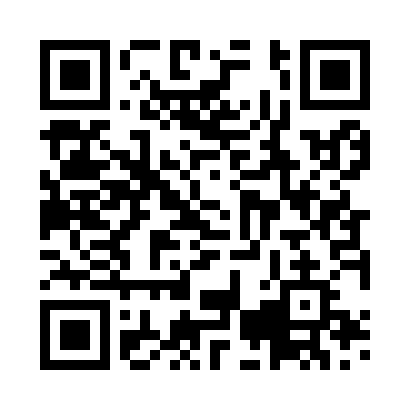 Prayer times for Bani Walid, LibyaMon 1 Apr 2024 - Tue 30 Apr 2024High Latitude Method: NonePrayer Calculation Method: Egyptian General Authority of SurveyAsar Calculation Method: ShafiPrayer times provided by https://www.salahtimes.comDateDayFajrSunriseDhuhrAsrMaghribIsha1Mon5:226:521:084:407:248:442Tue5:216:511:084:407:258:453Wed5:196:501:074:407:258:464Thu5:186:481:074:417:268:475Fri5:166:471:074:417:278:476Sat5:156:461:064:417:278:487Sun5:146:451:064:417:288:498Mon5:126:431:064:417:298:509Tue5:116:421:064:417:298:5110Wed5:096:411:054:417:308:5211Thu5:086:401:054:417:318:5312Fri5:066:391:054:417:318:5313Sat5:056:371:044:417:328:5414Sun5:046:361:044:417:338:5515Mon5:026:351:044:417:338:5616Tue5:016:341:044:417:348:5717Wed4:596:331:044:417:358:5818Thu4:586:321:034:417:358:5919Fri4:576:311:034:417:369:0020Sat4:556:291:034:417:379:0121Sun4:546:281:034:417:379:0222Mon4:536:271:034:417:389:0223Tue4:516:261:024:417:399:0324Wed4:506:251:024:417:409:0425Thu4:486:241:024:417:409:0526Fri4:476:231:024:417:419:0627Sat4:466:221:024:417:429:0728Sun4:456:211:024:417:429:0829Mon4:436:201:014:417:439:0930Tue4:426:191:014:417:449:10